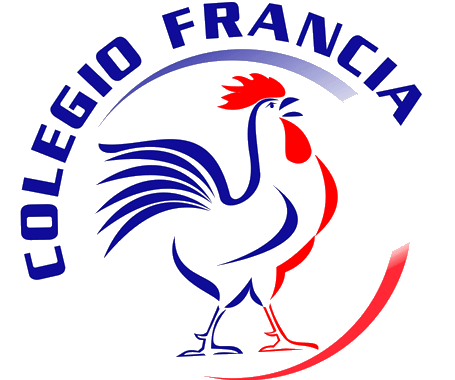 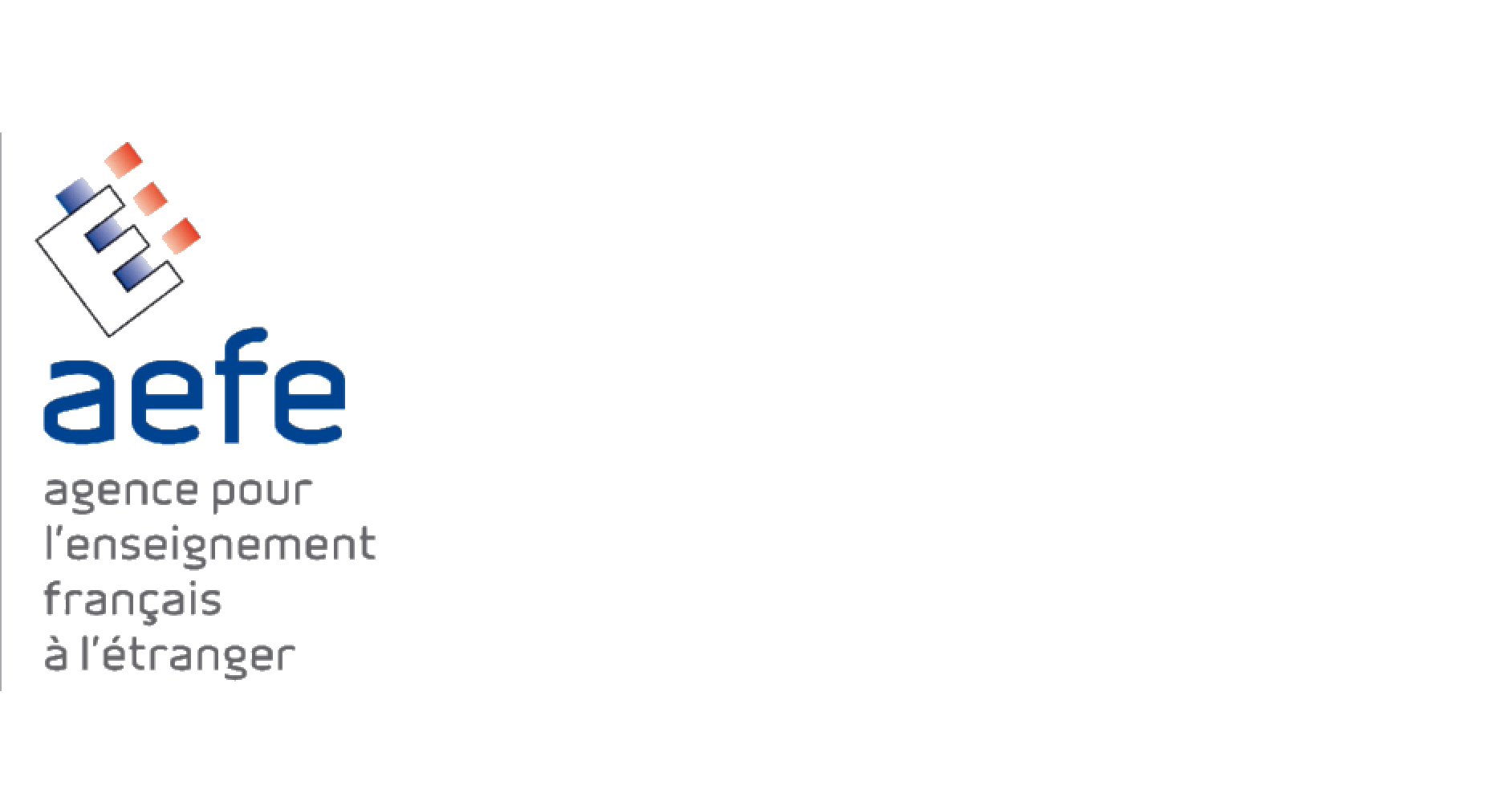                                                                                                                  Comunicado n°3 del Colegio Francia                                                                                                                         La dirección del Colegio Francia,                                                                                                                                Caracas, 26 septiembre 2014Estimados padres,

Gracias por su comprensión y por sus esfuerzos para garantizar el buen funcionamiento de nuestra salida mediodía: ahora, cada niño de primaria se entrega directamente a un adulto que conoce. Este es un primer paso. Sabemos que el cambio está alterando los viejos hábitos y que podemos mejorar: necesitamos su apoyo y su civismo para mejorar el funcionamiento que garantiza que ningún niño deja el Colegio no acompañados.Gracias por su comprensión,Atentamente,La dirección